パソコン小話（２８８）2019/12/20エクスプローラーの使い方　６：フォルダー、ファイルの整理Windows１０のエクスプローラーに付いては、小話３９，５２で説明していますが、整理して紹介します。皆さんの中には、フォルダーとかファイル、ドキュメント、ピクチャという言葉を聞いただけで、拒否反応が出る方も多いかと思います。１．ファイルとはデーターの最小単位になります。ワードで作った回覧板、旅行案内、音楽の曲名（例：高校三年生）、写真（紅葉の１枚の写真）などがファイルという形で、パソコンに保存されます。しかし、これらを１つの箱に、ごっちゃにしまっておくと、探すのが大変です。そこで、フォルダーの登場です。２．フォルダー　　同種類のファイルをグループ分けしてしまう時の小箱になります。　　パソコンでは予め、フォルダーが作られています。　　ドキュメント・・・・文書類のファイルを保管　　ピクチャ・・・・・・写真の保管　　ビデオ・・・・・・・動画の保管　　ミュージック・・・・音楽の保管　　Ｄドライブ・・・・・パソコンによっては、Ｃドライブ以外にＤドライブがあり、その中に自由な名前でフォルダーが作れます。３．フォルダーの中にフォルダーを作成する事が出来ます。　　例えば、ミュージックの中に、「歌謡曲」というフォルダー（小箱）と　　映画音楽というフォルダー等を作る事が出来ます。　　「高校三年生」という曲は・・・・「歌謡曲」に、「エデンに東」という曲は、・・・・「映画音楽」の中にしまっておきます。こうすることによって、ファイル（高校三年生、エデンの東　など）が探しやすくなります。４．フォルダー（入れ物、小箱）をどこに、どうやって作るか？　　ここで、エクスプローラーというソフトが登場します。　　パソコンの左下、アイコンをクリックします。　→　ＰＣをクリック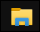 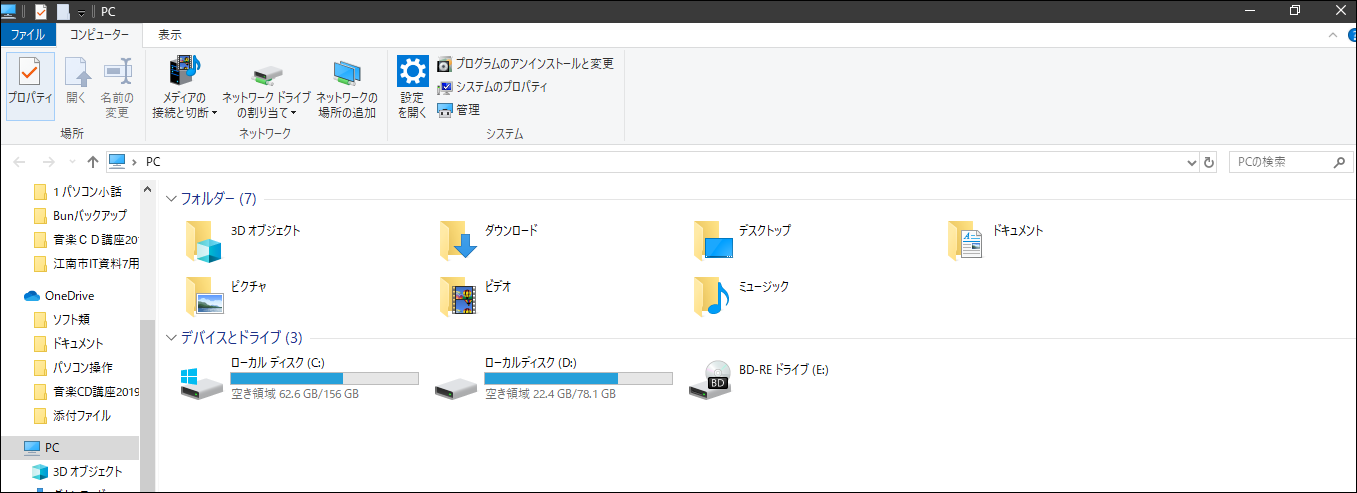 ４．ＰＣ、パソコンの中身が表示されます。　　フォルダー　　Ｄドライブ（無いパソコンが多い）　　ＤＶＤドライブ５．フォルダーには、デスクトップ、ドキュメント、ピクチャなどが、並んでいます。練習①ミュージックのフォルダーを開きます。　→　ミュージックのフォルダーをダブルクリック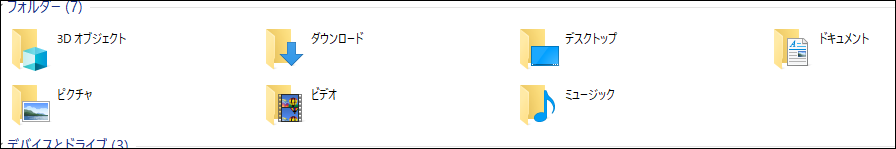 ②ミュージックが開きました。今、どこが開いているのかの見方は、ここを見ます････ミュージックと表示されています。（一番、右の文字列が、開いているフォルダーになります）。ミュージックの中身はここです。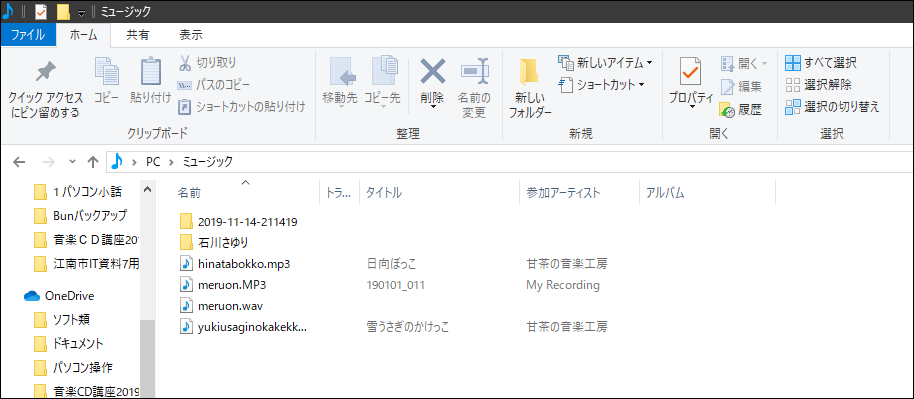 ③石川さゆりを開いてみましょう　→　石川さゆりのフォルダーをダブルクリック　→　ここが石川さゆりと表示　→　中身が開きました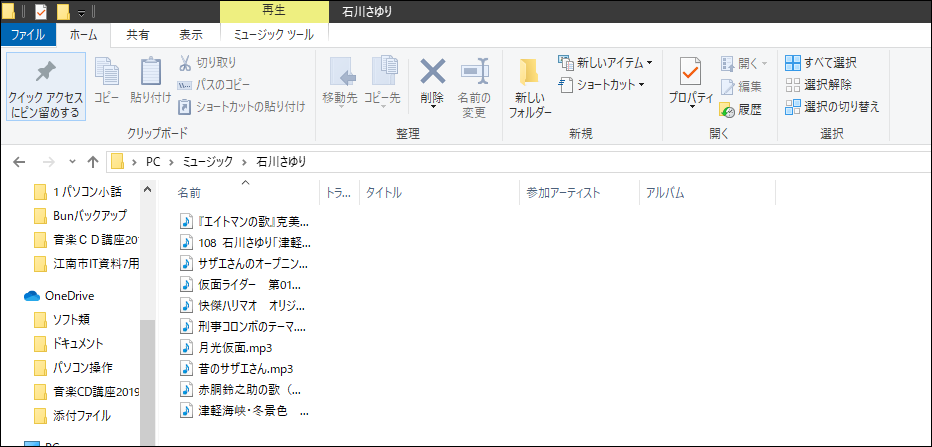 この例では、石川さゆりの中に、色々な曲が混ざっており、整理されていない状態です。もう一度、①に戻って、ミュージックをダブルクリックし、ミュージックの中に新しいフォルダーを作って、関連する曲だけを、切り取り、貼り付けで移動させます。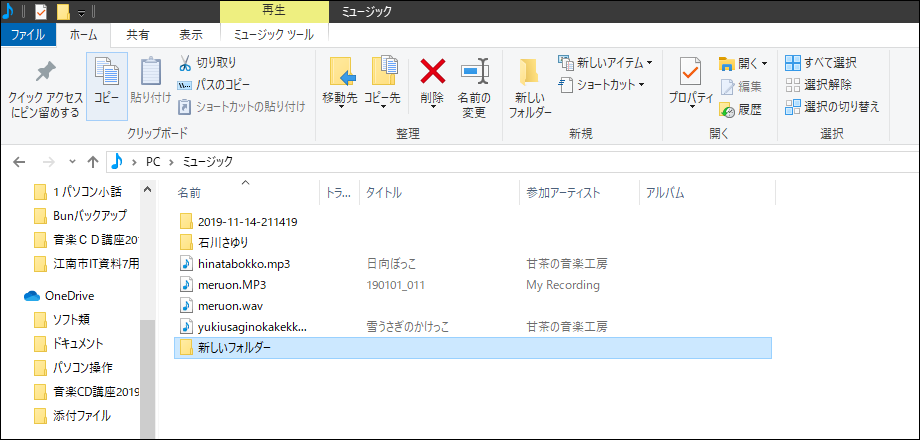 こうやって、エクスプローラーを使って、今開いているフォルダーを確認しながら、フォルダーを作りファイルの整理を行っていきます。　　　　　　　　　　　　以上